Dobry den,akceptujeme objednavku na dodavku spotrebnich materialu pro ZS Nyrany v castce 99.682,- Kc vcetne DPH.Dekujeme za objednavku a prijemny den preji.Petr Koutník

mobil: +420 608 779 705
tel/fax: +420 377 911 311
koutnik@apeko.cz
www.apeko.cz

APEKO GROUP s.r.o.
Vojenská 489
CZ 330 21 Líně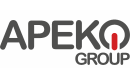 